T.C.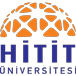 HİTİT ÜNİVERSİTESİ(Akademik Birim Adı Yazılacak)………. BÖLÜM BAŞKANLIĞINA... - ... tarihleri arasında ……….. ilinde gerçekleştirilecek olan “……………………” isimli etkinliğe, Üniversitemizce sağlanan Yurt içi Bilimsel Etkinliklere Destek Programı kapsamında, ekteki “Yurt İçi Bilimsel Etkinliklere Katılım Formu”nda detayları verilen çalışmam/çalışmamız ile katılmak istiyorum.Söz konusu etkinliğe katılım talebimin Bölüm Başkanlığımızca uygun görülmesi halinde, yolluklu/yevmiyeli/kayıt/katılım ücretinin Üniversitemizce tespit edilen üst miktarı aşmayacak kadarlık kısmının desteklenerek görevlendirilmem hususunda gereğinin yapılmasını saygılarımla arz ederim.  …. / … / 2018Adı ve Soyadı     İmzaEKLERİ	: Yurt İçi Bilimsel Etkinliklere Katılım Talep FormuEtkinliği tanıtıcı belgeler (Afiş/broşür vb.)Uluslararası ise düzenleme kurulu listesi T.C.HİTİT ÜNİVERSİTESİYurt İçi Bilimsel Etkinliklere Katılım Talep Formu   …. / …. / 2018                                                                                                                                   Adı, Soyadı                                                                                                                                               İmzaBaşvuran Öğretim Elemanına Ait BilgilerBaşvuran Öğretim Elemanına Ait BilgilerBaşvuran Öğretim Elemanına Ait BilgilerBaşvuran Öğretim Elemanına Ait BilgilerÜnvanıAdı-SoyadıBirimi/BölümüAynı yıl içinde Destekten Yararlanıldı mı? □ Evet (..... kaçıncı kez)         □ Hayır □ Evet (..... kaçıncı kez)         □ Hayır □ Evet (..... kaçıncı kez)         □ HayırBilimsel Etkinliğe Ait BilgilerBilimsel Etkinliğe Ait BilgilerBilimsel Etkinliğe Ait BilgilerBilimsel Etkinliğe Ait BilgilerEtkinliğin AdıDüzenlendiği İlTarihleriTürü  □ Ulusal              □ Uluslararası □ Ulusal              □ Uluslararası □ Ulusal              □ Uluslararası□ Çalıştay□ Kongre □ Seminer □ Sportif Etkinlik□ Kolokyum □ Konser□ Sempozyum □ Yarışma □ Konferans□ Panel□ Sergi □ Diğer (belirtiniz)Kaçıncı kez düzenlendiğiWeb sayfasıBilimsel Etkinliğe Katılım Şekline Ait BilgilerBilimsel Etkinliğe Katılım Şekline Ait BilgilerBilimsel Etkinliğe Katılım Şekline Ait BilgilerBilimsel Etkinliğe Katılım Şekline Ait BilgilerKatılım Tipi    □ Davetli Konuşmacı          □ Poster bildiri       □ Sözlü Bildiri                     □ Dinleyici    □ Davetli Konuşmacı          □ Poster bildiri       □ Sözlü Bildiri                     □ Dinleyici    □ Davetli Konuşmacı          □ Poster bildiri       □ Sözlü Bildiri                     □ DinleyiciEtkinlikte Sunulacak Çalışmanın BaşlığıEtkinlikte Sunulacak Çalışmanın Yazarı (lar)